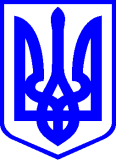 КИЇВСЬКА МІСЬКА РАДАIІІ СЕСІЯ   VIII СКЛИКАННЯРІШЕННЯ____________№_______________	ПРОЕКТПро відшкодування різниці в нарахуваннях за послуги з централізованого опалення та гарячого водопостачання, наданих ПАТ  «Київенерго» та                          ПАТ «АК «Київводоканал» об’єднанням співвласників                 багатоквартирних будинків та житлово-будівельним кооперативам	Відповідно до статей 140 та 144 Конституції України, статті 24 Закону України «Про місцеве самоврядування в Україні», статті 7 Закону України «Про житлово – комунальні послуги», Київська міська радаВИРІШИЛА:	1. Відшкодувати об’єднанням співвласників багатоквартирних будинків (далі – ОСББ) та житлово-будівельним кооперативам (далі – ЖБК) різницю в нарахуваннях за послуги з централізованого опалення та гарячого водопостачання за періоди 2002 – 2010 та 2010 – 2014 рр.	2. Установити, що єдиним документом для підтвердження наявності підстав для компенсації різниці в нарахуваннях для ОСББ та ЖБК є оформлений тристоронній акт за спожитий обсяг холодної води на підігрів та теплової енергії для потреб гарячого водопостачання між ОСББ/ЖБК, постачальною організацією ПАТ «Київенерго» та водопостачальною організацією ПАТ «АК «Київводоканал» за визначений розрахунковий опалювальний період (Форма 1) згідно з додатком до рішення, із заповненими колонками номер один, два, три, сім, вісім, дев’ять, десять, одинадцять (далі – тристоронній акт).	3. Районним в місті Києві державним адміністраціям проінформувати в місячний термін з дати оприлюднення цього рішення всі ОСББ та ЖБК, із обов’язковою фіксацією отримання повідомлення, про необхідність надання наявних в них оформлених тристоронніх актів.4. Для ОСББ та ЖБК, які мають право на отримання відшкодування, але не мають належним чином оформлених тристоронніх актів, встановити двомісячний термін з дати оприлюднення рішення для оформлення та подачі тристоронніх актів до районних в місті Києві державних адміністрацій.5. Рекомендувати ПАТ «Київенерго» та ПАТ «АК «Київводоканал» визначити на цей двомісячний період структурні відділи відповідальні за роботу з ОСББ та ЖБК, укомплектувати їх необхідним персоналом та організувати оформлення тристоронніх актів за принципом «єдиного вікна» на кожному з вищезгаданих підприємств.6. Департаменту житлово-комунальної інфраструктури виконавчого органу Київської міської ради (Київської міської державної адміністрації) організувати телефонну «гарячу лінію»  для надання консультацій за зверненнями ОСББ та ЖБК з приводу виконання цього рішення.7. Районним в місті Києві державним адміністраціям доручити збір тристоронніх актів від ОСББ та ЖБК, обробку та перевірку даних, що зазначені у тристоронніх актах з метою формування узагальненого реєстру ОСББ та ЖБК,  які мають право на отримання відшкодування, а також формування відповідних бюджетних запитів. Районним в місті Києві державним адміністраціям за результатами збору і обробки тристоронніх актів узагальнити отримані дані та подати до Департаменту фінансів пропозиції щодо внесення змін до бюджету міста Києва на 2017 рік.8. Рекомендувати ПАТ «Київенерго» та ПАТ «АК «Київводоканал» утриматись від нарахування додаткових штрафних санкцій та ведення претензійно-позовної роботи щодо стягнення штрафних санкцій, що утворились внаслідок нарахування ОСББ та ЖБК заборгованості за послуги з централізованого опалення та гарячого водопостачання за періоди 2002 – 2010 та 2010 – 2014 рр. до здійснення відшкодування відповідно до цього рішення.9. Виконавчому органу Київської міської ради (Київській міській державній адміністрації) подати на розгляд Київської міської ради проект рішення про внесення змін до бюджету м. Києва на 2017 рік з урахуванням потреби відшкодування різниці в нарахуваннях за послуги з централізованого опалення та гарячого водопостачання відповідно до цього рішення.10. Офіційно оприлюднити це рішення в газеті Київської міської ради «Хрещатик».11. Контроль за виконанням цього рішення покласти на постійну комісію Київської міської ради з питань житлово – комунального господарства та паливно – енергетичного комплексу та на постійну комісію Київської міської ради з питань бюджету та соціально – економічного розвитку.Київський міський голова                                      		  	 В. КличкоПОДАННЯ :Депутат Київської міської ради						В. НоздряПОГОДЖЕНО :Голова постійної комісії Київської міської радиз питань житлово – комунального господарства та паливно – енергетичного комплексу					В. БондаренкоСекретар постійної комісії Київської міської радиз питань житлово – комунального господарства та паливно – енергетичного комплексу					О. КостюшкоГолова постійної комісії Київської міської радиз питань бюджету та соціально – економічногорозвитку										А. СтранніковСекретар постійної комісії Київської міської радиз питань бюджету та соціально – економічногорозвитку										Г. ЯсинськийНачальник Управління правового забезпеченнядіяльності Київської міської ради						В. СлончакДодаток 1до рішення Київської міської ради ____________№________________ТРИСТОРОННІЙ АКТза спожитий обсяг холодної води на підігрів та теплової енергії для потреб гарячого водопостачання між ОСББ/ЖБК________________, постачальною організацією ПАТ «Київенерго» та водопостачальною організацією ПАТ «АК «Київводоканал» за розрахунковий опалювальний період 20__ - 20__рр.ПАТ «Київенерго»						ПАТ «АК «Київводоканал»			ОСББ/ЖБК________________________				__________________________			__________________________________ПОЯСНЮВАЛЬНА ЗАПИСКАдо проекту рішення Київської міської ради«Про відшкодування різниці в нарахуваннях за послуги з централізованого опалення та гарячого водопостачання, наданих ПАТ  «Київенерго» та ПАТ «АК «Київводоканал» об’єднанням співвласників                 багатоквартирних будинків та житлово-будівельним кооперативам»1. Обґрунтування необхідності прийняття рішення.Прийняття даного рішення обумовлено наявністю значної кількості звернень співвласників багатоквартирних будинків та житлових кооперативів, об’єднання співвласників багатоквартирних будинків (далі – ОСББ) та житлово-будівельні кооперативи (далі – ЖБК) яких постраждали внаслідок наявності колізії у законодавстві з приводу оплати нарахувань за послуги з централізованого опалення та гарячого водопостачання за періоди 2002 – 2010 та 2010 – 2014 років.2. Мета і завдання прийняття рішення.Метою прийняття рішення є забезпечення можливості відшкодування ОСББ та ЖБК різниці в нарахуваннях за послуги з централізованого опалення та гарячого водопостачання за періоди 2002 – 2010 та 2010 – 2014 рр.,  що були надані ПАТ «Київенерго» та ПАТ «АК «Київводоканал».Завданням є напрацювання механізму взаємодії та співпраці Департаменту фінансів виконавчого органу Київської міської ради (Київської міської державної адміністрації), Департаменту житлово – комунальної інфраструктури виконавчого органу Київської міської ради (Київської міської державної адміністрації), районних в м. Києві державних адміністрацій, ОСББ та ЖБК для повноцінного відшкодування ОСББ та ЖБК різниці нарахуваннях за послуги з централізованого опалення та гарячого водопостачання за періоди 2002 – 2010 та 2010 – 2014 рр., що були надані ПАТ «Київенерго» та              ПАТ «АК «Київводоканал».3. Загальна характеристика та основні положення проекту рішення.Проектом рішення передбачається надання відшкодування ОСББ та ЖБК різниці в нарахуваннях за послуги з централізованого опалення та гарячого водопостачання за періоди 2002 – 2010 та 2010 – 2014 рр., наданих                 ПАТ «Київенерго» та ПАТ «АК «Київводоканал», чітке визначення документу, який буде вважатися підтвердженням наявності підстав для компенсації різниці в нарахуваннях для ОСББ та ЖБК. Означено чітке коло відповідальних органів, які здійснюватимуть компенсацію по різниці в нарахуваннях. Ефективному впровадженню рішення в життя сприятиме інформування всіх ОСББ та ЖБК про необхідність надання наявних в них оформлених тристоронніх актів, що забезпечить стовідсоткове ознайомленні ОСББ та ЖБК з даним рішенням та дозволить реалізувати компенсацію. «Гаряча лінія», створена Департаментом житлово – комунальної інфраструктури, забезпечить належну інформаційну підтримку ОСББ та ЖБК з означеного вище кола питань. Співпраця з            ПАТ «Київенерго» та ПАТ «АК «Київводоканал» зробить процес компенсації зрозумілим та простим для ОСББ та ЖБК, а також дасть змогу призупинити стягнення додаткових штрафних санкцій та здійснення претензійно – позовних заходів щодо ОСББ та ЖБК до здійснення Київською міською радою виплат по різниці нарахувань за послуги з централізованого опалення та гарячого водопостачання за цей період.4. Стан нормативно-правової бази у даній сфері правового регулювання.Проект рішення розроблений відповідно до Конституції України, Законів України «Про місцеве самоврядування в Україні» та «Про житлово – комунальні послуги», Регламенту Київської міської ради, затвердженого рішенням Київської міської ради від 7 липня 2016 року № 579/579.5.Фінансово-економічне обґрунтування.Реалізація проекту рішення потребує виділення додаткових коштів для районних в м. Києві державних адміністрацій з метою проведення відповідних виплат.6. Громадське обговорення.Проект рішення розроблений для забезпечення інтересів об’єднань співвласників багатоквартирних будинків та житлових кооперативів, які постраждали внаслідок наявності колізії у законодавстві з приводу оплати нарахувань за послуги з централізованого опалення та гарячого водопостачання за періоди 2002 – 2010 та 2010 – 2014 рр., що були надані ПАТ «Київенерго» та ПАТ «АК «Київводоканал».Також, 10 жовтня 2016 року постійною комісією з питань житлово – комунального господарства та паливно – енергетичного комплексу Київської міської ради було утворено робочу групу для напрацювання проекту рішення Київської міської ради по врегулюванню питання відшкодування ОСББ та ЖБК різниці в нарахуваннях за послуги з централізованого опалення та гарячого водопостачання за періоди з 2002 – 2010 та 2010 – 2014 рр., до складу якої ввійшли, зокрема, і представники ОСББ і ЖБК, думку яких з даного питання було враховано, що підтверджується протоколом засідання вищезгаданої робочої групи від 30 листопада 2016 року. Відповідно, додаткових громадських обговорень проект рішення не вимагає.7. Прогноз соціально – економічних та інших наслідків прийняття рішення.Прийняття рішення сприятиме зменшенню соціальної напруги в місті Києві серед жителів ОСББ та ЖБК, які мають проблеми з компенсацією різниці в нарахуваннях за послуги з централізованого опалення та гарячого водопостачання, наданих ПАТ «Київенерго» та ПАТ «АК «Київводоканал» .8. Суб’єкт подання проекту рішення.Суб’єктом подання проекту рішення є депутат Київської міської ради Ноздря Вадим Ігорович.9. Доповідач.Доповідач на пленарному засіданні сесії Київської міської ради – депутат Київської міської ради VIII скликання, перший заступник голови постійної комісії Київської міської ради з питань житлово – комунального господарства та паливно – енергетичного комплексу Ноздря Вадим Ігорович.Відповідальний за супроводження проекту рішення – помічник-консультант депутата Київської міської ради Хорольський Сергій Андрійович.Депутат Київської міської ради                                              В. І. Ноздря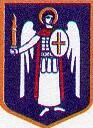 ДЕПУТАТКИЇВСЬКОЇ МІСЬКОЇ РАДИ VІII СКЛИКАННЯЗаступнику Київського міського голови –Секретарю Київської міської радиПрокопіву В. В.Шановний Володимире Володимировичу!Відповідно до Регламенту Київської міської ради, прошу Вас надати доручення розглянути проект рішення Київської міської ради «Про відшкодування різниці в нарахуваннях за послуги з централізованого опалення та гарячого водопостачання, наданих ПАТ  «Київенерго» та                            ПАТ «АК «Київводоканал» об’єднанням співвласників багатоквартирних будинків та житлово-будівельним кооперативам» на засіданні постійної комісії Київської міської ради з питань житлово – комунального господарства та паливно – енергетичного комплексу та на засіданні постійної комісії Київської міської ради з питань бюджету та соціально – економічного розвитку.Додатки:1. Проект рішення «Про відшкодування різниці в нарахуваннях за послуги з централізованого опалення та гарячого водопостачання, наданих ПАТ  «Київенерго» та ПАТ «АК «Київводоканал» об’єднанням співвласників багатоквартирних будинків та житлово-будівельним кооперативам»  (2 арк.);2. Додаток до проекту рішення (2 арк.);3. Пояснювальна записка до проекту рішення (3 арк.);4. Електронна версія зазначених документів.Депутат Київської міської ради                                                           В. І. НоздряПеріодВиставлено теплопостачальною організацією по табуляграмах,ГкалВиставлено водопостачальною організацією ОСББ/ЖБК : обсяг холодної води на підігрів, куб.м.Нарахування за узгоджений обсяг фактично поставленої гарячої води, тис.грн.Нарахування за узгоджений обсяг фактично поставленої гарячої води, тис.грн.Нарахування за узгоджений обсяг фактично поставленої гарячої води, тис.грн.Нараховано ОСББ/ЖБК на гаряче водопостачання за тарифами та лічильниками(без врахування пільг та субсидій) грн. (грн./1особу)Фактична різниця в нарахуваннях, грн. (гр.9-гр. 10)«+» або «-»ПеріодВиставлено теплопостачальною організацією по табуляграмах,ГкалВиставлено водопостачальною організацією ОСББ/ЖБК : обсяг холодної води на підігрів, куб.м.Підігрів води, грн.Обсяг води на підігрів, грн.Разом, грн.(гр.7+гр.8)Нараховано ОСББ/ЖБК на гаряче водопостачання за тарифами та лічильниками(без врахування пільг та субсидій) грн. (грн./1особу)Фактична різниця в нарахуваннях, грн. (гр.9-гр. 10)«+» або «-»1237891011Всього за розрахунковий опалювальний період, в т.ч.ТравеньЧервеньЛипеньСерпеньВересеньЖовтеньЛистопадГруденьСіченьЛютийБерезеньКвітеньПідлягає донарахуванню (-)населенню, тис.грн.Підлягає донарахуванню (+) населенню, тис. грн..